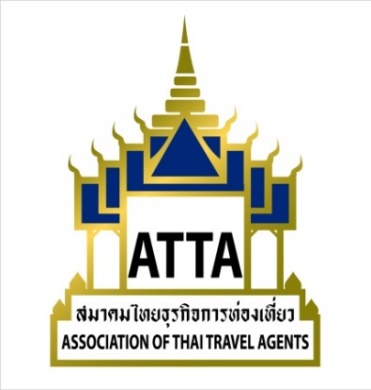 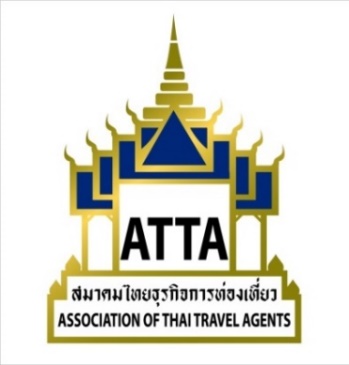 แบบตอบรับการร่วมออกบูธ Amazing Thailand Road Show to Vietnamวันที่ 5  กันยายน 2561ณ เมืองโฮจิมินห์ ประเทศเวียดนาม************************************************************************************Company Name   ...................................................................................................................................Address	     ............................................................................................................................................Tel    	     .......................................... Fax........................................ E-mail........................................ชื่อผู้เดินทาง	 กรุณาเขียนชื่อ สกุล ภาษาไทย ตัวบรรจง	1.ชื่อ – นามสกุล นาย/นาง/นางสาว............................................................................................2.ชื่อ – นามสกุล นาย/นาง/นางสาว....................................................................................................Please  fill data in English Name (Ms./Mrs./Mr.).................................................. Surname  ..........................................................   Position      .......................................... Mobile .......................................Line ID……….....................Passport No. …………………………………………Expired Date………………………………..Name (Ms./Mrs./Mr.).................................................. Surname  ..........................................................   Position      .......................................... Mobile .......................................Line ID……….....................Passport No. …………………………………………Expired Date………………………………..โปรดเลือก                  .............  สมาชิก  ราคา  7,000.- บาท / บริษัท / 2 บัตรเข้างาน 	ลายเซ็น............................................	                      ประทับตราบริษัท		    วันที่.................................................ราคาดังกล่าว รวมค่าออกงานพบปะผู้ประกอบการ ไม่รวมตั๋วเครื่องบิน ค่าที่พักส่งแบบตอบรับทาง E-mail: aseanroadshow@tat.or.th หรือ โทรสาร 0-2652-8215 หมายเหตุ:  รายการสามารถเปลี่ยนได้ตามความเหมาะสม